Haz clic sobre la imagen e irás a la descarga de la AppHaz clic sobre la imagen e irás a la descarga de la App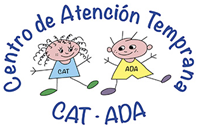 JUEGA Y APRENDE CON APPS IV EMOCIONESEMOCIONESEMOCIONESAPPPRECIOPLATAFORMADESCRIPCIONBebé Triste Bebé Contento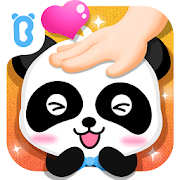  GratisAndroidiOSHay muchas cosas que ponen triste a las/los más pequeñas/pequeños, y con este divertido juego educativo queremos hacer que comprendan esas emociones.Adiós enfados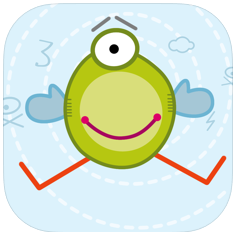 GratisiOSAndroidColección de cuentos, que están concebidos como instrumentos para ayudar a las niñas y los niños pequeños a controlar sus rabietas.CAUSA-EFECTOAPPPRECIOPLATAFORMADESCRIPCIONJuegos de bebes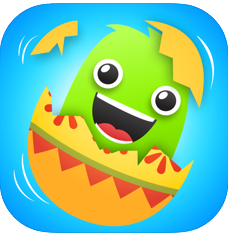 Gratis Ofrece compras dentro de la appiOS AndroidApp para bebés, niñas y niños. El juego consiste en tocar huevos de Pascua para liberar monstruos y jugar con ellos.Talking Garfield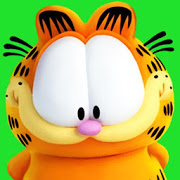 Gratis AndrioidiOSGarfield repite lo que decimos, reacciona al tocarle, toca el piano y tiene un mini juego de comer lasaña. Podemos trabajar la relación causa-efecto, atención, discriminación auditiva y vocabulario.DISCRIMINACION VISUAL Y AUDITIVAAPPPRECIOPLATAFORMADESCRIPCIONReconoce y adivina los sonidos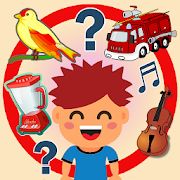 GratisAndroidiOSJuega a adivinar los distintos sonidos. Monstruos: Busca y encuentra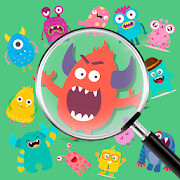 GratisAndroidEncuentra los  personajes escondidos en el menor tiempo posible.			MUSICAAPPPRECIOPLATAFORMADESCRIPCIONPocoyó Música Clásica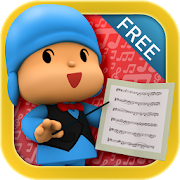 GratisAndroidiOSLa aplicación ideal para que niños, niñas y bebés se inicien en la música clásica al mismo tiempo que juegan y se divierten con Pocoyo y sus amigos.Toca band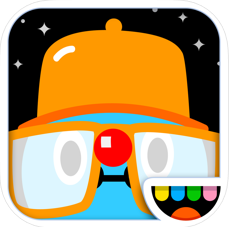 4,49€ desde la última revisión.iOSCrea y combina tu propia banda de música. CONCEPTOS BASICOSAPPPRECIOPLATAFORMADESCRIPCIONOpuestolandia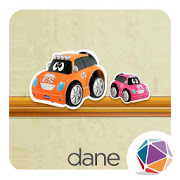 GratisAndroidiOSOpuestolandia es una aplicación que estimula el área cognitiva de las niñas y los niños. Permite el reconocimiento de conceptos como alto, bajo, grande, pequeño, muchos, pocos, pesado, liviano.Grupolandia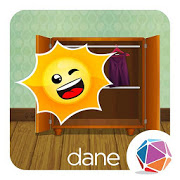 GratisAndroidiOSGrupolandia es una aplicación que estimula y se basa en la clasificación de colecciones de objetos.SECUENCIASAPPPRECIOPLATAFORMADESCRIPCIONLudiTab Numeración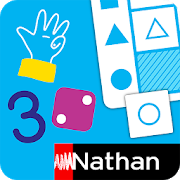 Gratis AndroidiOSApp para trabajar léxico, intrusos, discriminación visual, y secuencias. Expresarse: para niños gratis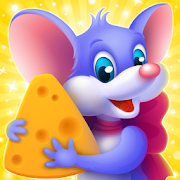 GratisiOSEsta app presenta una serie de ilustraciones desordenadas. El niño y la niña tiene que colocar las ilustraciones ordenadamente para que así pueda contar lo que sucede en cada una de ellas. CUENTOSCUENTOSCUENTOSCUENTOSCUENTOSCUENTOSAPPPRECIOPLATAFORMADESCRIPCIONAudiocuentos infantiles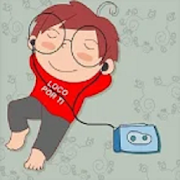 GratisiOSAndroidConjunto de audiocuentos infantiles. El pajarito rosa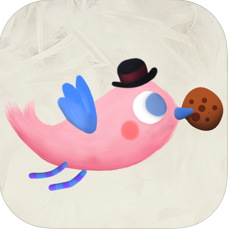 GratisiOSCuento con pictogramas.JUEGOSAPPPRECIOPLATAFORMADESCRIPCIONFunny Food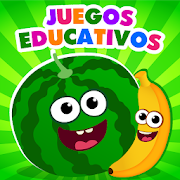 GratisiOSAndroidApp para fomentar el aprendizaje de formas y colores entre otros juegos.Juego de niños 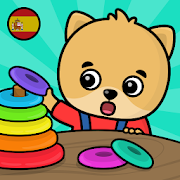 GratisiOSAndroidApp diseñada que  permite que niños y niñas desarrollen la lógica, la atención, la percepción visual, las habilidades motrices y la creatividad de una manera entretenida.PUZZLESAPPPRECIOPLATAFORMADESCRIPCIONPuzzles para niños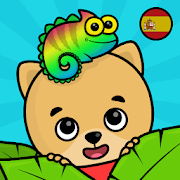 GRATISAndroidJuego educativo para niñas, niños y bebés de entre 1 a 5 años. Ayuda a los/las niños/niñas a desarrollar habilidades básicas como la actividad motriz, la atención, la coordinación y la percepción visual.Grande puzzle Piratas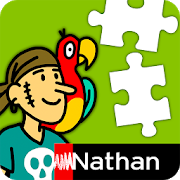 GRATISAndroidApp que integra diversas actividades: puzles, buscar y encontrar elementos perdidos, escuchar e identificar sonidos, encontrar intrusos etc…VOCABULARIOAPPPRECIOPLATAFORMADESCRIPCIONHigiene Panda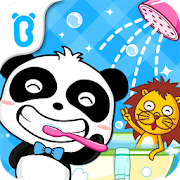 GratisAndroidiOSElige entre nuestros dos adorables personajes y ayúdalos a que lleven a cabo las tareas de higiene diarias más básicas.Verduras divertidas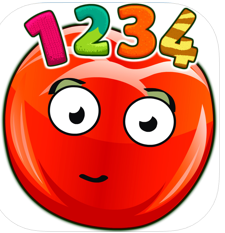 GratisiOSApp imprescindible para fomentar la lógica, comparación de formas, colores y vocabulario relacionado con este tipo de alimentos. ATENCIÓN Y MEMORIA APPPRECIOPLATAFORMADESCRIPCIONMatrix Game 1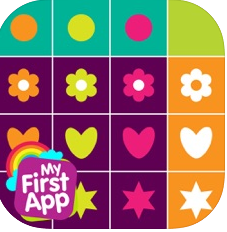 GratisOfrece compras dentro de la app iOSAyuda a desarrollar la atención y la concentración, la orientación espacial y los principios de clasificación y categorización. Nemo-game 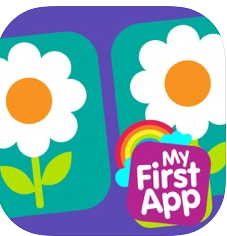 Versión Lite gratis.Versión completa 2,99€ desde la última revisión. iOSJuego de memoria 